Lansering v. 19 2013Nya Wasa Toast – Härligt frasiga på utsidan, saftigt mjuka på insidanSammanfattning:
Wasa har tillverkat sitt välkända knäckebröd sedan 1919 och 2011 lanserades de första mjuka bröden. Nu kommer Wasa med två nya varianter mjukt bröd – Wasa toast, två unika och saftiga rostbröd fulla av smak och bakade med surdeg.  Wasa toast blir härligt frasiga på utsidan och saftigt mjuka på insidan när du rostar dem.Wasa har tillverkat sitt välkända knäckebröd sedan 1919 och 2011 lanserades de första mjuka bröden. Nu kommer Wasa med två nya varianter inom det mjuka brödsegmentet – ”Wasa toast”, två unika saftiga rostbröd fulla av smak som tack vare den kompakta texturen blir härligt frasiga på utsidan och saftigt mjuka på insidan när du rostar dem.Wasas nya rostbröd är bakade med äkta surdeg, samt innehåller goda ingredienser, för en fyllig karaktär och extra smak. Naturligtvis är bröden bakade utan konserveringsmedel och tillsatser.Wasa toast kommer i två varianter, Maxi toast och Fullkorn toast.Wasa Maxi toast: Är ett ljust surdegsrostbröd bakat på vete med en naturlig källa till fiber och utan konserveringsmedel. Extra tjocka och mjuka skivor säkerställer en smakupplevelse utöver det vanliga.Wasa Fullkorn toast: Det bästa av fullkorn i ett stort format. Wasa fullkorn toast är bakad med 90% fullkornsmjöl och därmed naturligt rik på fiber. Ett extra krispigt surdegsrostbröd med allt det goda från fullkorn. Utan konserveringsmedel, märkt med nyckelhålet.  Produkterna kommer att finnas tillgängliga på ICA från och med vecka 19. Det rekommenderade konsumentpriset är Maxi toast: 23,90 kr och Fullkorn toast: 24,90 kr. 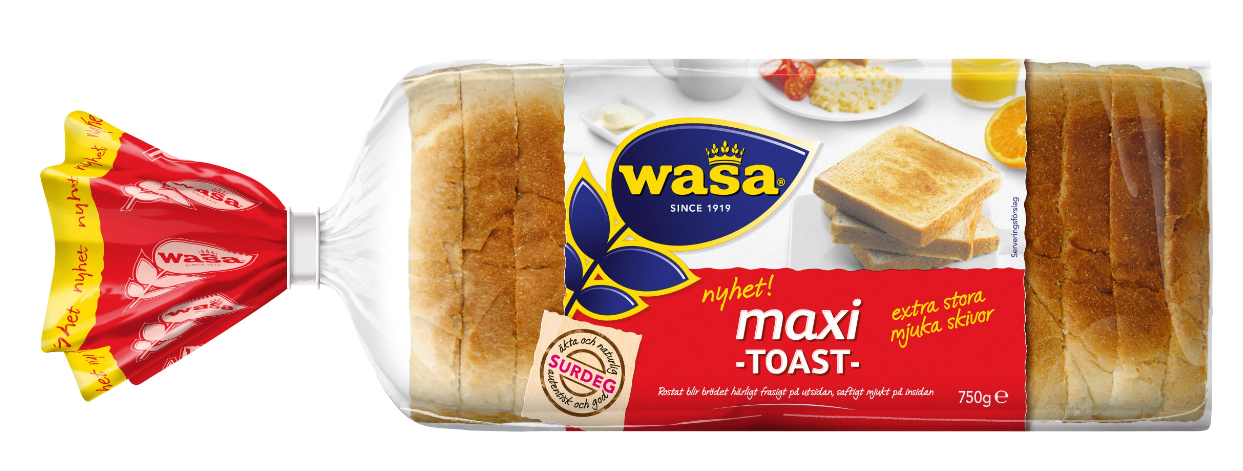 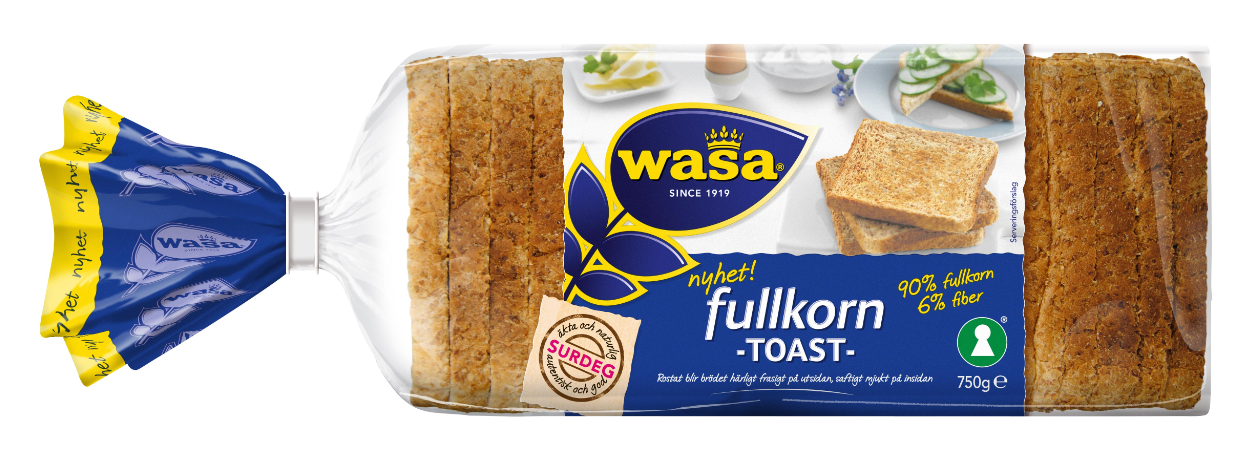 